Welcome to Barceló Tiran Sharm ResortDear Guests,We are delighted to welcome you in Barceló Tiran Sharm Resort offering the High standards of Barceló within the context of Egyptian Hospitality.Our All-Inclusive service starts with your arrival as an extensive service and covers your stay till your departure from 10.00 till 00.00.Meals & SnacksSpecializing in international cuisine, we try to offer an exquisite variety of dishes to satisfy your elegant taste with the added convenience of a Smart casual dress code:La Brisa Buffet Style Restaurant Breakfast Buffet:  Offering a varied international Breakfast 	                07:00 - 10:00 Lunch Buffet:   An extensive and various cuisine variety		     13:00 – 15:00Dinner Buffet:   Best of our national and international cuisines	               18:30 – 21:00Snacks (By request, Served on the table):Barrio Lobby Bar	                             10:00 - 12:30; 15:00 - 18:00; 22:00 – 00:00Beach Barracuda Restaurant:	 	            Snack Menu                                          10:00 – 12:00Light lunch                                            12:00 – 15:00Snack Menu                                          15:00 - 17:00Beverages:Including soft drinks, mineral water, juices, tea, coffee, nonalcoholic cocktails, local wine, local alcoholic drinks and cocktails. Drinks are served in disposable glasses:Barrio Lobby Bar:				            10.00 - 00:00		     The perfect combination of panorama    El Bonito Beach Bar:                                         10:00 – SunsetWith a fabulous view over the lagoon        3.  El Barco Pool Bar:                                             10:00 – Sunset     4.  Buena Vista Bar:                                               19:00 – 00:00Note:- Cleaning rooms are on daily basis from 09:00 till 17:00 , Bed linen and towels are changed every 72 hours;- Towels placed in the basket or on the floor will be changed on that day;- Replacement of bed linen and towels can also be made on individual request;- Bottled water is provided daily to the room (1 bottle). Bottled water is available at the Barrio Lobby Bar or El Bonito Beach Bar from 10:00 to 00:00 upon request;- Find your beach towels on the beach by room number. A lost beach towel is charged $15.Kids: - Baby chairs at the restaurant;  - Playground accompanied by parents;-  Ice cream: from 15:00 till 16:00 at the Beach Barracuda Restaurant.It is prohibited to leave towels or other items on sunbed and leave the beach for a long time. Internet service Free Wi-Fi internet access is available at the hotel area. Check-in time - 14:00Check-out time - 12:00It is not recommended to order any food delivery from outside, for your safetyIf you have any inquiry or request, please give us the pleasure to help you. Please dial “0” or “7703”. For more convenience you can ask for a Red flag at the Towel Center and clip it on your sunbed to avoid being disturbed by sellers or hotel staff.Please do not keep your key close to mobile phone to avoid discharge.Doctor available Daily 24 Hours, please check with the doctor the insurance or the fees.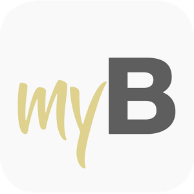 Let’s keep always in touch: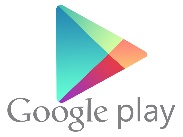 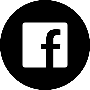 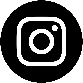  Check your Benefits and Bonus Program on MyBarcelo APP 